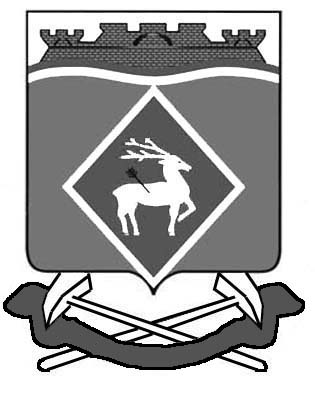 РОССИЙСКАЯ ФЕДЕРАЦИЯРОСТОВСКАЯ ОБЛАСТЬМУНИЦИПАЛЬНОЕ ОБРАЗОВАНИЕ«ЛИТВИНОВСКОЕ СЕЛЬСКОЕ ПОСЕЛЕНИЕ»АДМИНИСТРАЦИЯ ЛИТВИНОВСКОГО СЕЛЬСКОГО  ПОСЕЛЕНИЯПОСТАНОВЛЕНИЕВо исполнение протокола заседания комиссии по повышению качества и доступности предоставления государственных и муниципальных услуг и организации межведомственного взаимодействия в Ростовской области от 14.07.2016 № 2, с целью приведения нормативно-правового акта в соответствие с законодательством РФПОСТАНОВЛЯЕТ:Внести в постановление Администрации Литвиновского сельского поселения от 01.11.2013 № 105 «Об утверждении Реестра муниципальных услуг»» следующие изменения:Приложение № 1 к постановлению изложить в новой редакции согласно приложению № 1 к настоящему постановлению.Постановление Администрации Литвиновского сельского поселения от 26.10.2016 № 106 считать утратившим силу.Настоящее постановление вступает в силу со дня его официального опубликования (обнародованию).Контроль за исполнением настоящего постановления оставляю за собой.       Глава Администрации  Литвиновского        сельского поселения                                                            И.Н. Герасименко9.08.2016 годаПриложение к постановлению Администрации Литвиновского сельского поселенияот  08.02.2017 года № 12Реестр муниципальных услуг (функций), предоставляемых органами местного самоуправления муниципального образования «Литвиновское сельское поселение»Ведущий специалист 	О.И. Романенко08 февраля 2017 года08 февраля 2017 года08 февраля 2017 года№ 1212с. Литвиновкас. Литвиновкас. ЛитвиновкаО внесении изменений в постановление Администрации Литвиновского сельского поселения  от 01.11.2013 № 105 «Об утверждении Реестра муниципальных услуг»»О внесении изменений в постановление Администрации Литвиновского сельского поселения  от 01.11.2013 № 105 «Об утверждении Реестра муниципальных услуг»»О внесении изменений в постановление Администрации Литвиновского сельского поселения  от 01.11.2013 № 105 «Об утверждении Реестра муниципальных услуг»»О внесении изменений в постановление Администрации Литвиновского сельского поселения  от 01.11.2013 № 105 «Об утверждении Реестра муниципальных услуг»»О внесении изменений в постановление Администрации Литвиновского сельского поселения  от 01.11.2013 № 105 «Об утверждении Реестра муниципальных услуг»»№ п/пНаименование муниципальной услуги Орган, предоставляющий услугуПредоставление земельных участков, находящихся в муниципальной собственности, для целей, не связанных со строительством единственному заявителюАдминистрация Литвиновского сельского поселения Предоставление земельных участков для строительства при наличии утвержденных материалов предварительного согласования мест размещения объектовАдминистрация Литвиновского сельского поселения Предоставление информации об объектах учета из реестра муниципального имуществаАдминистрация Литвиновского сельского поселения Заключение договоров аренды муниципального имущества (за исключением земельных участков) на новый срокАдминистрация Литвиновского сельского поселения Выдача справки об отсутствии (наличии) задолженности по арендной плате за земельный участокАдминистрация Литвиновского сельского поселения Предоставление муниципального имущества (за исключением земельных участков) в аренду без проведения торговАдминистрация Литвиновского сельского поселения Расторжение договора аренды, безвозмездного пользования земельным участком)Администрация Литвиновского сельского поселения Расторжение договора аренды муниципального имущества (за исключением земельных участков)Администрация Литвиновского сельского поселения Заключение дополнительных соглашений к договорам аренды, безвозмездного пользования земельным участкомАдминистрация Литвиновского сельского поселения Заключение дополнительных соглашений к договорам аренды муниципального имущества (за исключением земельных участков)Администрация Литвиновского сельского поселения Предоставление правообладателю муниципального имущества заверенных копий правоустанавливающих документовАдминистрация Литвиновского сельского поселения Выдача арендатору земельного участка согласия на залог права аренды земельного участкаАдминистрация Литвиновского сельского поселения Сверка арендных платежей с арендаторами земельных участков, муниципального имуществаАдминистрация Литвиновского сельского поселения Уточнение вида и принадлежности платежей по арендной плате или возврат излишне оплаченных денежных средств за муниципальное имуществоАдминистрация Литвиновского сельского поселения Устранение технических ошибок в правоустанавливающих документах о предоставлении земельного участка, принятых органами местного самоуправленияАдминистрация Литвиновского сельского поселения Продажа земельного участка, находящегося в муниципальной собственности, без проведения торговАдминистрация Литвиновского сельского поселения Предоставление земельного участка, находящегося в муниципальной собственности, в собственность бесплатноАдминистрация Литвиновского сельского поселения Предоставление земельного участка, находящегося в муниципальной собственности, в аренду без проведения торговАдминистрация Литвиновского сельского поселения Предварительное согласование предоставления земельного участкаАдминистрация Литвиновского сельского поселения Утверждение схемы расположения земельного участка на кадастровом плане территорииАдминистрация Литвиновского сельского поселения Предоставление разрешения на условно разрешенный вид использования земельного участка или объекта капитального строительстваАдминистрация Литвиновского сельского поселения Присвоение, изменение и аннулирование адреса объекта адресацииАдминистрация Литвиновского сельского поселения Информационное обеспечение физических и юридических лиц на основе документов Архивного фонда Российской Федерации и других архивных документовАдминистрация Литвиновского сельского поселения 24.Проведение проверок при осуществлении муниципального контроля за сохранностью автомобильных дорог местного значения в границах населенных пунктовАдминистрация Литвиновского сельского поселения 25.Совершение нотариальных действий на территории Литвиновского сельского поселенияАдминистрация Литвиновского сельского поселения 26.Выдача копий нормативно-правовых актов Администрации Литвиновского сельского поселенияАдминистрация Литвиновского сельского поселения 27.Выдача разрешения на уничтожение, повреждение, пересадку зеленых насаждений в населенных пунктах поселенияАдминистрация Литвиновского сельского поселения 28.Выдача выписок из похозяйственной книги о наличии у гражданина права на земельный участок, предоставленный для ведения личного подсобного хозяйстваАдминистрация Литвиновского сельского поселения 29.Выдача разрешений на проведение ярмарочной торговли на территории Литвиновского сельского поселенияАдминистрация Литвиновского сельского поселения 30.Выдача ордера на производство земляных работ на территории Литвиновского сельского поселенияАдминистрация Литвиновского сельского поселения 